--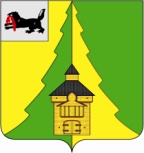 Российская Федерация	Иркутская область	Нижнеилимский муниципальный район	АДМИНИСТРАЦИЯПОСТАНОВЛЕНИЕОт 30.01.2023г. №55г. Железногорск-Илимский«Об утверждении Плана мероприятий по повышению финансовой грамотности населенияна территории муниципального образования «Нижнеилимский район» на 2023 год»С целью повышения уровня финансовой грамотности населения Нижнеилимского района, в соответствии с распоряжением Правительства Российской Федерации от 25.09.2017г. №2039-р «Стратегия повышения финансовой грамотности в Российской Федерации на 2017 - 2023 годы», на основании ст. 47 Устава муниципального образования «Нижнеилимский район», администрация Нижнеилимского муниципального районаПОСТАНОВЛЯЕТ:1. Утвердить прилагаемый План мероприятий по повышению финансовой грамотности населения на территории муниципального образования «Нижнеилимский район» на 2023 год (далее - План мероприятий). 2. Настоящее постановление опубликовать в периодическом издании «Вестник Думы и администрации Нижнеилимского муниципального района» и разместить на официальном сайте муниципального образования «Нижнеилимский район».	3. Контроль за исполнением настоящего постановления возложить на заместителя мэра по экономической политике и цифровому развитию Чудинова Е.В.Мэр района                                                                            М.С. РомановРассылка: в дело-2, Финансовое управление, Департамент образования, ОКСДМ, ООР и СП, пресс-служба.Е.В. Чудинов8(39566)31448Приложение к постановлению администрации Нижнеилимского муниципального района                                                                                                                                         от 30.01.2023г.№ 55                                                                         Плана мероприятий по повышению финансовой грамотности населения на территории муниципального образования «Нижнеилимский район» на 2023 годМэр района                                                                         М.С. Романов№ п/пНаименование мероприятияОтветственный исполнительСрок исполнения1.Информационное наполнение раздела «Финансовая грамотность населения» Администрация муниципального образования «Нижнеилимский район» (далее по тексту – Администрация);Финансовое управлениев течение года2.Разработка и размещение скачиваемого контента, посвященного вопросам повышения уровня финансовой грамотности населения в подразделе «Финансовая грамотность» Администрация муниципального образования «Нижнеилимский район» (далее по тексту – Администрация);Финансовое управление в течение года3.Информационное наполнение подраздела «Бюджет для граждан» в разделе «Бюджет» Финансовое управление в течение года4.Информационное наполнение раздела «Финансовая грамотность» на официальном сайте Департамента образования в информационно­ телекоммуникационной сети «Интернет» (https://do.nilimsk.ru/)Департамент образования,специалисты Департамента образования и методического отдела МКУ «Ресурсный центр» Руководители ООРуководители ОО, педагогический состав5.Единый урок, посвящённый Всероссийскому Дню финансовой грамотностиДепартамент образования1-11 классы6.Онлайн-уроки по финансовой грамотности для школьников https://dni-fg.ru/ (участие) Организатором проекта выступает Центральный банк Российской Федерации - Банк РоссииДепартамент образования,Руководители ОО8-11 классы7.Открытые онлайн-уроки, реализуемые с учётом цикла открытых уроков «ПроеКТОриЯ», ориентированных на раннюю профориентацию и достижения результата федерального проекта «Успех каждого ребенка» национального проектаДепартамент образования,Руководители ОО5-11 классы, педагоги8.Профильные смены Образовательного центра «Персей» http://perseusirk.ru/ (участие)Департамента образования,МКУ «Ресурсный центр»,Руководители ОО5-9 классы, педагоги9.Обеспечение учебно-методическими комплектами по «Финансовая грамотности» для 2-3 классов, 5-6-7 классов, 8-9 классов и 10-11 классов (комплект: учебник и рабочая тетрадь ученика, пособие для родителей, методическое пособие и рабочая программа учителя)МКУ «Ресурсный центр»,Руководители ОО2-11 классы, педагоги, родители10.Курсы повышения квалификации по программе «Формирование финансовой грамотности обучающихся с использованием интерактивных технологий и цифровых образовательных ресурсов»Департамента образования,МКУ «Ресурсный центр»,Руководители ООПедагоги11.Районный конкурс методических разработок по урокам финансовой грамотностиДепартамента образования,МКУ «Ресурсный центр»,Руководители ООПедагоги12.Неделя функциональной грамотности в ОО (по отдельному плану)Департамента образования,МКУ «Ресурсный центр»,Руководители ОООбучающиеся, Педагоги13.Заседания Районных методических объединений учителей математики, информатики (обмен опытом, успешные практики по финансовой грамотности)МКУ «Ресурсный центр»,Руководители ООПедагоги14.Экономическая игра «Кто хочет стать миллионером»Муниципальное казенное учреждение культуры Нижнеилимская центральная межпоселенческая библиотека имени А.Н. Радищева"Взрослые15.Финансовый квиз «ФинЗОЖ»Муниципальное казенное учреждение культуры Нижнеилимская центральная межпоселенческая библиотека имени А.Н. Радищева"Молодежь (15-35 лет)16.Деловая игра «Семейный бюджет»Муниципальное бюджетное учреждение культуры «Районный Дом культуры «Горняк»5-9 классы17.Викторина «В гостях у гнома эконома»Муниципальное бюджетное учреждение культуры «Районный Дом культуры «Горняк»1-4 классы18.Квест «Юный финансист»Муниципальное казённое учреждение культуры "Историко-Художественный музей им. академика М.К.Янгеля"5,6,8 классы19.Исторический час «Как появились деньги»Муниципальное казённое учреждение культуры "Историко-Художественный музей им. академика М.К.Янгеля"1-4 классы20.Выставка полезных советов «Копейка, рубль бережёт!»Учреждения культуры и культурно-досуговые учреждения Нижнеилимского районаВзрослые, дети21.Цикл буклетов, информационных акций «Ваша финансовая грамотность»Учреждения культуры и культурно-досуговые учреждения Нижнеилимского районаВзрослые, 60+22.Беседа «Осторожно, мошенники!Будьте бдительны!» (к Всероссийской недели финансовой грамотности)Учреждения культуры и культурно-досуговые учреждения Нижнеилимского районаМолодежь, взрослые, 60+23.Финансовая акция «Меняю знания на конфету»Учреждения культуры и культурно-досуговые учреждения Нижнеилимского районаВзрослые, дети24.Квест- игра «Деньги любят счёт»Учреждения культуры и культурно-досуговые учреждения Нижнеилимского районаМолодежь